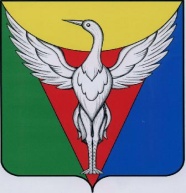 ЧЕЛЯБИНСКАЯ ОБЛАСТЬСОВЕТ ДЕПУТАТОВ КОЧЕРДЫКСКОГО СЕЛЬСКОГО ПОСЕЛЕНИЯ ОКТЯБРЬСКОГО МУНИЦИПАЛЬНОГО РАЙОНАР Е Ш Е Н И Е ( Проект)От  _________  № _____	                                                        О внесении изменений в Решение Совет депутатов от 31.12.2013 г № 135 «Об утверждении Положения о бюджетном процессе в Кочердыкскомсельском поселении»Статья 1. Внести в Положение о бюджетном процессе в Кочердыкском сельском поселении Октябрьского муниципального района, утвержденное Решением Совета депутатов Кочердыкского сельского поселения Октябрьского муниципального района от 31.12.2013 г. № 135 «Об утверждении Положения о бюджетном процессе в Кочердыкском сельском поселении» следующие изменения:в статье 6:в пункте 2 слово «конкурсной» заменить словом «конкурентной»:в пункте 3 слово «конкурсов» заменить словом «отборов»;в статье 7:в пункте 19 слова «определения объема и» исключить;в пункте 25 слово «конкурсной» заменить словом «конкурентной», слова «а также» исключить, слова «если данный порядок не определен решениями, предусмотренными настоящим пунктом и» заменить словами «а также порядок предоставления субсидий в соответствии с решениями Главы сельского поселения, предусмотренными»;в пункте 26 слово «конкурсов» заменить словом «отборов», слова «а также» исключить, слова «если данный порядок не определен решениями, предусмотренным настоящим пунктом и» заменить словами «а также порядок предоставления субсидий в соответствии с решениями Главы сельского поселения, предусмотренными»;дополнить пунктом 261 следующего содержания:«261) в соответствии с пунктом 4 статьи 78.5 Бюджетного кодекса Российской Федерации принимает решение об осуществлении отбора получателей субсидий, указанных в пункте 1 статьи 78.5 Бюджетного кодекса Российской Федерации, предоставляемых из бюджета сельского поселения, в порядке, определенном нормативным правовым актом Администрации сельского поселения;»;в статье 14:часть 21 считать частью 31, слова «иными организациями» исключить, слово «государственных» заменить словом «муниципальных»; ;часть 3 изложить в следующей редакции:«3. Бюджетные полномочия администраторов доходов бюджета сельского поселения осуществляются в порядке, установленном законодательством Российской Федерации, а также в соответствии с информацией о закреплении бюджетных полномочий администраторов доходов районного бюджета в перечне источников доходов Российской Федерации.»;пункты 1 и 2 части 1 статьи 15 изложить в следующей редакции:« 1) формирует перечни подведомственных ему администраторов источников финансирования дефицита бюджета сельского поселения;	2) осуществляет среднесрочное, годовое и квартальное планирование (прогнозирование) поступлений и выплат по источникам финансирования дефицита бюджета сельского поселения (за исключением операций по управлению остатками средств на едином счете бюджета сельского поселения, операций, связанных с единым налоговым платежом);»;в статье 22:часть 1 изложить в новой редакции:«1. Глава сельского поселения представляет на рассмотрение Совета депутатов сельского поселения проект решения о бюджете сельского поселения на очередной финансовый год и плановый период не позднее 15 ноября текущего года. Администрация сельского поселения не позднее двух недель с даты внесения проекта решения о бюджете сельского поселения на очередной финансовый год и плановый период в Совет депутатов сельского поселения: публикует проект решения о бюджете сельского поселения на очередной финансовый год и плановый период в периодическом печатном издании, определяемом в соответствии с действующим законодательством на основании муниципального контракта, заключаемого на определенный срок и (или) на официальном сайте администрации Октябрьского муниципального района (http://www.okt74.ru, регистрация в качестве сетевого издания: Эл N ФС77-81663 от 03.08.2021 г.), при этом в случае опубликования полного текста проекта решения о бюджете сельского поселения на очередной финансовый год и плановый период в официальном сетевом издании объемные графические и табличные приложения к нему в печатном издании могут не приводиться;публикует на официальном сайте администрации Кочердыкского сельского поселения   https://kocherdikskoe.eps74.ru  информацию, содержащую основные положения проекта бюджета сельского поселения в понятной для широкого круга граждан (заинтересованных пользователей) форме (далее - бюджет для граждан).»;пункт 12 части 2 признать утратившим силу;в части 3 статьи 34:абзац первый после слов «бюджетные обязательства» дополнить словами «и вносит изменения в ранее принятые бюджетные обязательства»;дополнить абзацем следующего содержания:«Получатель бюджетных средств заключает муниципальные контракты, иные договоры, предусматривающие исполнение обязательств по таким муниципальным контрактам, иным договорам за пределами срока действия утвержденных лимитов бюджетных обязательств, в случаях, предусмотренных положениями Бюджетного кодекса Российской Федерации и иных федеральных законов, регулирующих бюджетные правоотношения. Указанные положения, установленные для заключения муниципальных контрактов, иных договоров, применяются также при внесении изменений в ранее заключенные муниципальные контракты, иные договоры.».Статья 2. Настоящее Решение вступает в силу со дня подписания, за исключением абзаца второго и третьего пункта 1, абзацев второго-четвертого пункта 2 статьи 1 настоящего Решения, которые вступают в силу с 1 января 2024 года.Председатель Совета депутатов Кочердыкского сельского поселения:                          И.А. СтолбоваГлава Кочердыкского сельского поселения						Е.В. Гаврилюк